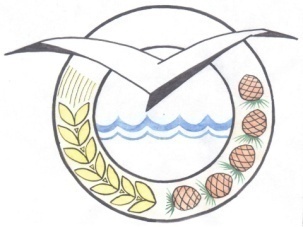 671260, с. Турунтаево,                                                   ул. Ленина, 67                                                                тел.\факс (30-144) 51-1-63,                                            admprb@icm.buryatia.ru №  _________________от  ________. 06 .2019г                                                                                        Главному редактору                                                                                             газеты «Прибайкалец»Горбуновой Е.Д.Уважаемая Елена Дмитриевна !Просим Вас в ближайшем номере газеты «Прибайкалец» 07.06.2019г. внести изменения следующего содержания: « изменения  в  Извещение о проведении открытого аукциона на право заключения договора аренды имущества, находящегося в собственности муниципального образования  «Прибайкальский район» опубликованному в газете «Прибайкалец» 31.05.2019 №21: Заявки принимаются в рабочие дни с 8.00 до 12.00ч. и с13.00 до 15.00ч., начиная с 31.05.2019г.  до 10часов 00 мин 21.06.2019 г.»       Глава                                                                                  С.А. СеменовИсп.: Арефьева Г.ИТел.:51-4-25kuiprb@mail.ruБуряадРеспубликынПРИБАЙКАЛИИН АЙМАГАЙЗАХИРГААНПРИБАЙКАЛЬСКАЯ РАЙОННАЯ АДМИНИСТРАЦИЯ Республика Бурятия